 Annual Young Artists Showcase Guidelines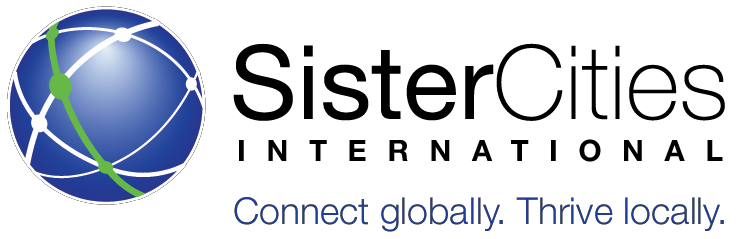  2019 Theme: Global Citizens: Resilient Communities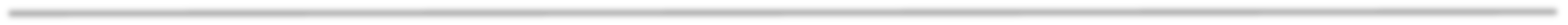 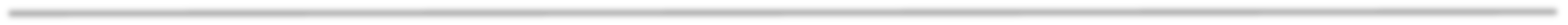 Sister Cities International aims to promote peace through mutual respect, understanding, and cooperation – one individual, one community at a time. This year’s theme is Global Citizens: Resilient Communities.Resilience refers to how well an individual/community is able to anticipate, adapt, and respond to adversity or challenges. How can internationally engaged future leaders help communities respond to the various global challenges of the 21st century? In what ways does international experience (not just limited to travel abroad) affect an individual or community’s ability to adapt? What are some examples/illustrations of resilience in a global context?MEDIUM & SPECIFICATIONSOne (1) piece of artwork will be accepted from each U.S. member community and one (1) from each of their sister cities. Members with multiple entries are encouraged to form their own local competitions and submit the winner to Sister Cities International’s national competition.All media is encouraged except for photography. Please submit all photography through the photography challenge.Ex. Oil paint, acrylic paint, watercolor, charcoal, colored pencil, crayon, ink, marker, etching, collage, and more!Only two-dimensional (2D), unframed artwork will be accepted. All entries must be supported by matting if applicable.Dimensions of the art and matting must not exceed 24 in. x 36 in. (61 cm. x 91 cm.).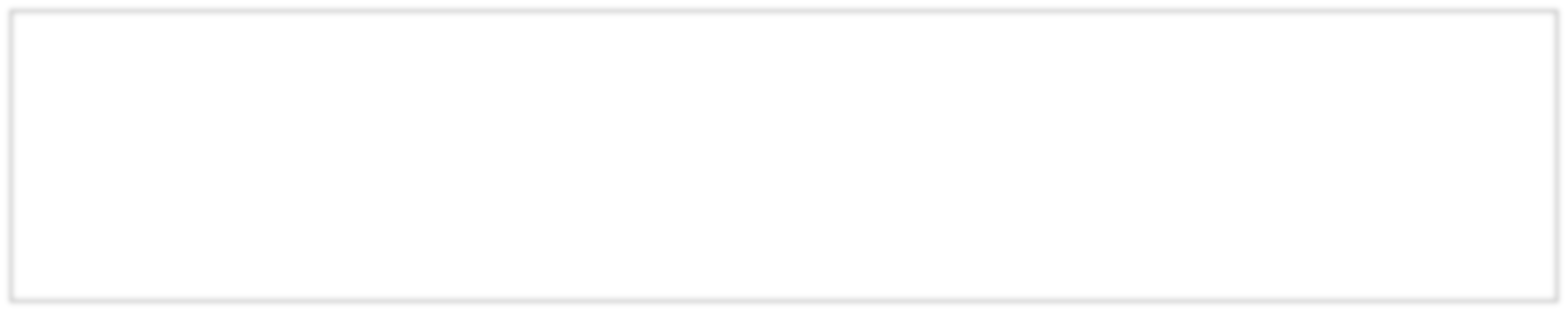 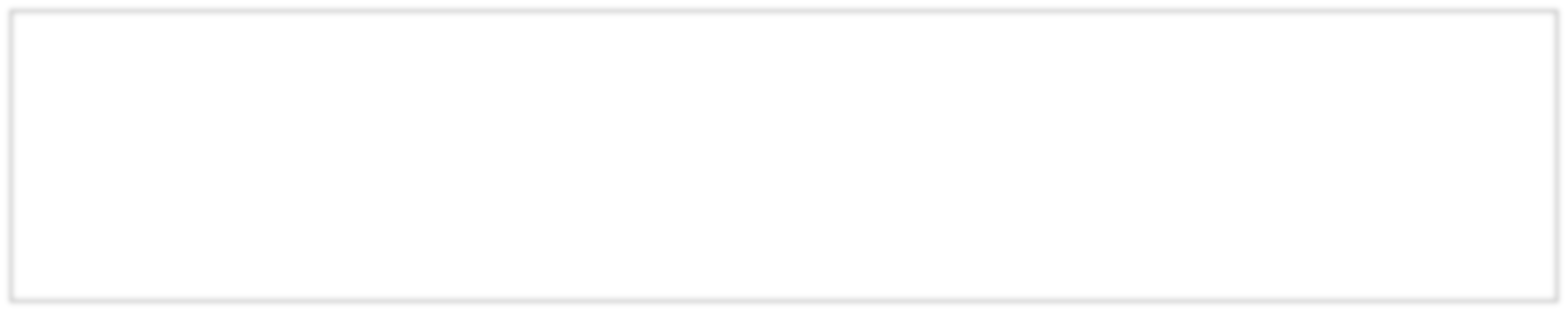  Annual Young Artists Showcase Entry FormGLOBAL CITIZENS: RESILIENT COMMUNITIES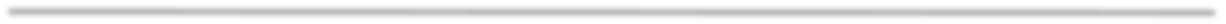 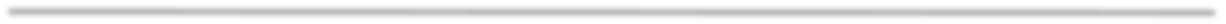 Please print clearly in English and enclose this form with the artwork   ****NEW DEADLINE****: SUBMISSION MUST BE POSTMARKED BY APRIL 1, 2019   **** NEW DEADLINE****Please tell us what inspired you to create this work. Continue on another sheet of paper if you need more space.